Colle le texte ici.La rivière aux crocodiles Baama-Ba vit avec une méchante .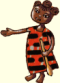 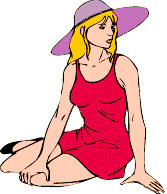  va à la  et rencontre le .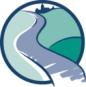 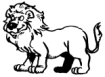  rencontre le . Il lui donne un   .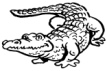 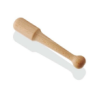 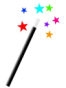 La méchante  a  du . Elle  .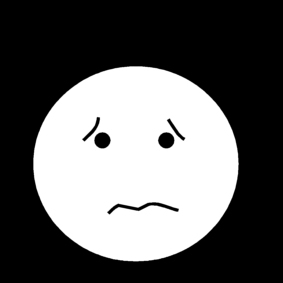 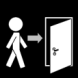 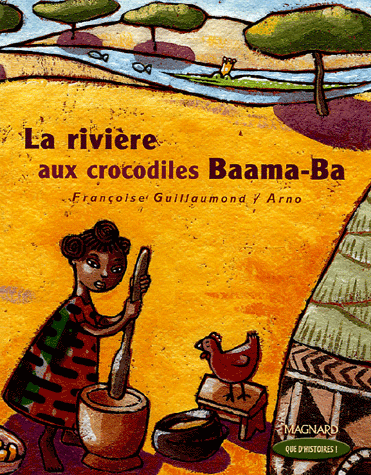 La rivière aux crocodiles Baama-BaFrançoise Guillaumond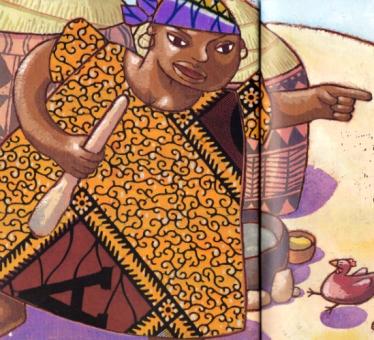 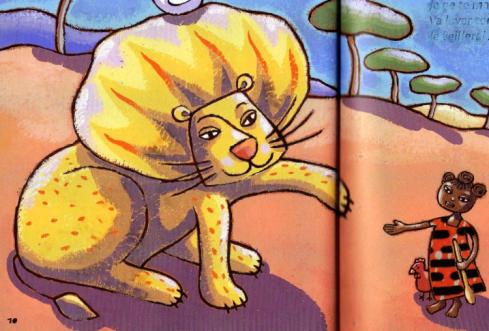 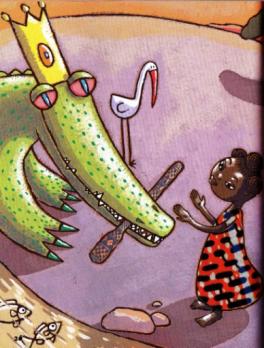 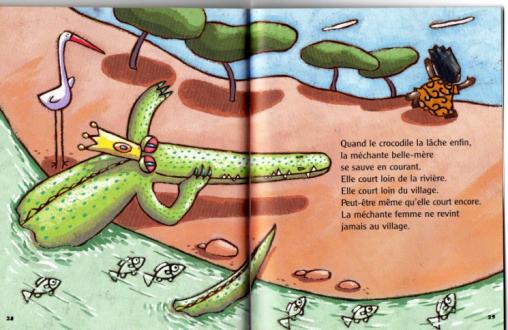 La rivière aux crocodiles Baama-BaFrançoise Guillaumond